ORIENTAÇÕES PARA O PREENCHIMENTOO candidato deve preencher todos os itens do formulário ainda no programa WORD, com exceção dos campos “foto 3x4”, “assinatura do orientador” e “assinatura do candidato”. Após o preenchimento deverá salvar o formulário no formato PDF.Após salvar o formulário em PDF, o candidato deverá clicar no ícone  “assinar” do editor de PDF para incluir nos campos a foto 3x4 e as assinaturas.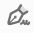 O candidato deve salvar e enviar com os demais documentos solicitados no edital.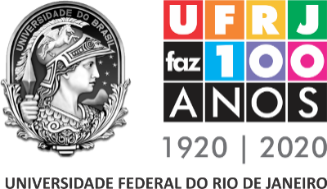 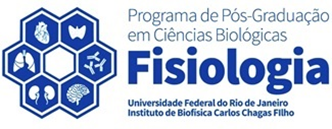 ALUNO (NOME COMPLETO):E-mail (@biof):E-mail (@biof):Data de ingresso (Mês/Ano): Data de ingresso (Mês/Ano): Data de ingresso (Mês/Ano): ORIENTADOR:                                                                                  E-mail:E-mail:2° ORIENTADOR (OFICIAL):                                                        E-mail:E-mail:COORIENTADOR (OFICIAL):E-mail:E-mail:PONTO ESCOLHIDO: Sistema diferente daquele de seu trabalho. Por exemplo: um aluno com tema de tese em Fisiologia Renal deverá escolher um assunto de outro Sistema que não o Renal (Cárdio, Respiratório, Neuro, Imuno ou Endócrino).PONTO ESCOLHIDO: Sistema diferente daquele de seu trabalho. Por exemplo: um aluno com tema de tese em Fisiologia Renal deverá escolher um assunto de outro Sistema que não o Renal (Cárdio, Respiratório, Neuro, Imuno ou Endócrino).PONTO ESCOLHIDO: Sistema diferente daquele de seu trabalho. Por exemplo: um aluno com tema de tese em Fisiologia Renal deverá escolher um assunto de outro Sistema que não o Renal (Cárdio, Respiratório, Neuro, Imuno ou Endócrino).Título da tese:Título da tese:Título da tese:BANCA EXAMINADORA (TODOS DEVEM TER TITULO DE DOUTOR):BANCA EXAMINADORA (TODOS DEVEM TER TITULO DE DOUTOR):BANCA EXAMINADORA (TODOS DEVEM TER TITULO DE DOUTOR):Nome completo: 	 E-mail:E-mail:Programa de Pós-Graduação no qual o docente está credenciado: Programa de Pós-Graduação no qual o docente está credenciado: Instituto/Instituição de vínculo: Nome completo: 	E-mail:E-mail:Programa de Pós-Graduação no qual o docente está credenciado: Programa de Pós-Graduação no qual o docente está credenciado: Instituto/Instituição de vínculo: Nome completo: 	 E-mail:E-mail:Programa de Pós-Graduação no qual o docente está credenciado: Programa de Pós-Graduação no qual o docente está credenciado: Instituto/Instituição de vínculo: SUPLENTE:SUPLENTE:SUPLENTE:Nome completo: 	 E-mail:E-mail:Programa de Pós-Graduação no qual o docente está credenciado: Programa de Pós-Graduação no qual o docente está credenciado: Instituto/Instituição de vínculo:Rio de Janeiro, _________________________                                                            ____________________________Assinatura do Orientador                                                                       Assinatura do Chefe do ProgramaRio de Janeiro, _________________________                                                            ____________________________Assinatura do Orientador                                                                       Assinatura do Chefe do ProgramaRio de Janeiro, _________________________                                                            ____________________________Assinatura do Orientador                                                                       Assinatura do Chefe do Programa